Утверждено решением Совета Общественной палаты Московской области«30» июля 2021 годаПоложение об открытом конкурсе творческих работ «С мечтой о Победе»1. Общие положения1.1 Настоящее положение определяет правила организации и проведения открытого конкурса творческих работ «С мечтой о Победе» (далее - Конкурс), правила участия и порядок определения победителей и призеров.1.2 Цели Конкурса:привлечение внимания к вопросам лидерства России в условиях глобальных вызовов;привлечение талантливых людей к творчеству; выявление и поддержка одаренных и талантливых граждан;стимулирование познавательных интересов граждан;повышение гражданской ответственности и самосознания в условиях глобальных вызовов.1.3 Организатором Конкурса является Общественная палата Московской области.1.4 Состав организаторов Конкурса является открытым. Любая организация или должностное лицо, разделяющие цели Конкурса, могут присоединиться к его организации и проведению, подав заявку в Общественную палату Московской области.1.5 Организаторы конкурса:оказывают информационную поддержку проведению Конкурса;определяют персональный состав жюри Конкурса;утверждают итоги Конкурса.1.6 Жюри конкурса:определяют победителей Конкурса;направляют итоги Конкурса Организаторам для утверждения.1.7 Официальный хештег конкурса: #СмечтойоПобеде.1.8 Официальная электронная почта Конкурса для предложений и обращений: smechtoyopobede@mail.ru.2. Требования к работам и участникам.2.1 Для участия в Конкурсе принимаются работы, в которых автор высказывает своё видение преодоления глобальных вызовов, потенциально возможных или стоящих перед человечеством.В качестве примеров таких вызовов могут быть:вирусная пандемия;встреча с внеземной жизнью;колонизация планет и их спутников;исчезновение ископаемых углеводородов;исчезновение озонового слоя;исчезновение ледниковых шапок на полюсах планеты;исчезновение или смена магнитных полюсов планеты;исчезновение пчел или других живых существ;глобальный дефицит питьевой воды или голод;повсеместная роботизация человеческого труда вплоть до полной безработицы;полное погружение человека в виртуальную реальность, онлайн-сервисы и нейроинтерфейсы;исчезновение лесов или лесные пожары;терроризм или кибератаки.Участники вправе выбрать другие глобальные вызовы. Также участники вправе предоставить работы по теме «Россия и мир в 2045 году».2.2 В рамках конкурсной работы должен быть отражен:вклад Российской Федерации;вклад других государств и международных организацийвклад отдельных социальных или профессиональных групп;вклад автора;в преодоление глобального вызова.2.3 Работы представляются в следующих творческих формах (категориях):литературное искусство;музыкальное искусство;изобразительное искусство (комикс, рисунок, фотография, стритарт, перфоманс и тд);кинематографическое искусство (ролик, мультфильм и тд).2.4 Работы в творческой форме «литературное искусство» подаются на конкурс в текстовом формате doc либо docx. Для работы в форме «литературное искусство» необходимо прислать графическое изображение, которое будет выложено в социальные сети вместе с работой в качестве заставки для поста в соцсетях. Шаблон заставки необходимо скачать по ссылке https://yadi.sk/i/cStMcsOdDAGvoQ.Заставку необходимо прислать в виде отдельного файла. На заставке для поста должно быть указано в три строки:на первой строке – название работы;на второй строке – фамилия и имя, возраст автора;на третьей строке – С МЕЧТОЙ О ПОБЕДЕ.Для надписей на заставке рекомендуется использовать шрифт https://fonts.google.com/specimen/Roboto?subset=cyrillic.Заставка для поста с дополнительными картинками, цветными шрифтами и тд не будет опубликована.Пример оформления заставки 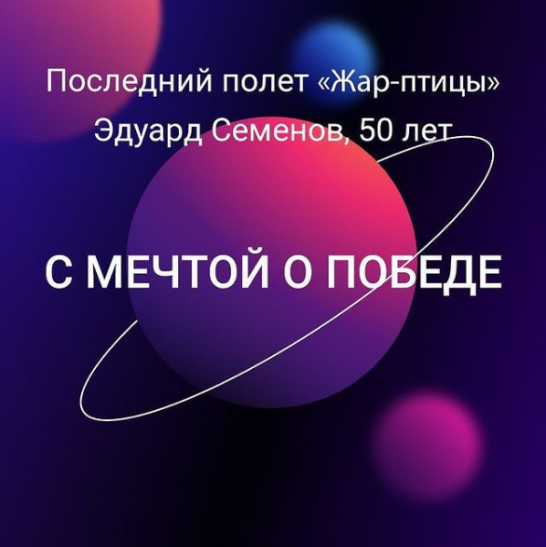 2.5 Для работы в рамках «Литературного искусства» в стихотворной форме допускается дополнительно к текстовым файлам в формате doc или docx прислать видеофайл, на котором автор читает текст литературного произведения.2.6 Работы в рамках «Музыкального искусства» направляются на конкурс в формате видеофайла.2.7 Графические изображения, подаваемые на конкурс в составе работ, должны быть четкими и адаптированы для размещения в сети Instagram:соотношение сторон графического изображения 1 х 1 или 1.91 х  1 (для горизонтально ориентированного изображения);максимальный размер картинки 1080 х 1080 px;размер файла не более 30 Мб;формат файла – jpg.2.8 Видеоизображения, подаваемые на конкурс в составе работ, должны быть четкими и адаптированы для размещения в сети Instagram:соотношение сторон видеоизображения 9 х 16, 16 х 9;продолжительность видео до 10 минут;размер файла не более 650 Мб;формат файла – mp4.2.9 Работы, несоответствующие пунктам 2.4-2.8 к участию в конкурсе не допускаются.2.10 Каждый участник вправе представить на Конкурс несколько работ..2.11 На Конкурс принимаются работы исключительно от авторов, Работы которые полностью состоят из исполнения или воспроизведения произведений других авторов, к участию в Конкурсе не допускается.2.12 В случае использования в работе фрагментов произведений других авторов, ответственность за нарушение авторских прав возлагается на автора конкурсной работы. 2.13 Если социальные сети, в которых расположены официальные страницы конкурса, блокируют работы (или часть работы, например, звуковую дорожку) из-за отсутствия авторских прав, то данная работа к участию в конкурсе не допускается.2.14 На Конкурс не допускаются работы, нарушающие действующее законодательство Российской Федерации и общепризнанные нормы морали.3. Сроки проведения Конкурса.3.1 Работы принимаются на Конкурс в срок с 01 августа по 30 ноября 2021 г.3.2 Зрительское голосование происходит с 01 августа по 30 ноября 2021 г.3.3. Определение победителей проходит с 1 по 8 декабря 2021 г.3.4 Награждение победителей проводится не позднее 12 декабря 2021 г.4. Подача заявок на Конкурс.4.1 Для участия в Конкурсе заявки подаются по ссылке https://forms.yandex.ru/u/61014ba0398d508d782bb99b/4.2 В заявке указываются контактные данные непосредственно участника или его законного представителя (родителя, опекуна и тд).4.3 Кандидаты заполняют все поля, прикладывают файлы с работой. При необходимости дополнительные материалы (файлы) направляются на почту smechtoyopobede@mail.ru с обязательным указанием в теме письма имени и фамилии автора, даты рождения и названия работы. 4.4 Организаторы Конкурса проверяют работы на соответствие требованиям не более 7 дней.4.5 После проверки организаторы размещают работу на официальных страницах конкурса в социальных сетях:https://www.facebook.com/smechtoyopobede;https://vk.com/smechtoyopobede;https://www.instagram.com/smechtoyopobede/;https://t.me/smechtoyopobede.4.6 Для участия в конкурсе участник должен быть подписан на официальные страницы конкурса.4.7 С момента размещения работы участника на официальных страницах конкурса стартует зрительское голосование.5. Подведение итогов.5.1 Жюри подводит итоги конкурса по следующим номинациям:зрительские симпатии;оценка жюри.5.2 Для определения работ, получающих награды за зрительскую симпатию, у каждой работы суммируются отметки «Нравится» на официальных страницах конкурса в каждой социальной сети.5.3 Три работы, набравшие в официальных аккаунтах Конкурса к 23 часам 59 минутам 59 секундам 30 ноября 2021 года наибольшее суммарное число отметок «Нравится», признаются победителями в номинации зрительских симпатий.5.4 Жюри определяет трех победителей в каждой творческой форме в следующих возрастных категориях:до 17 лет включительно;от 18 до 24 лет включительно;от 25 лет включительно и старше.5.5 В своей работе жюри использует следующие критерии:соответствие работы заявленной тематике;актуальность выбранной тематики;роль автора, общественных объединений, профессиональных и социальных групп, Российской Федерации, стран и международных организаций;оригинальность замысла;оригинальность позиции автора;полнота и образность работы;научность работы;наличие участника среди подписчиков официальных страниц конкурса.6. Награждение участников и победителей6.1 Победители Конкурса награждаются ценными призами и подарками на торжественной церемонии, которая будет проведена в срок не позднее 12 декабря 2021 года.6.2 Участникам конкурса памятные сертификаты направляются на электронную почту.